Uchwała Nr                     
Rady Miejskiej w Łodziz dnia                      2022 r.w sprawie wyrażenia zgody na sprzedaż, w drodze przetargu, nieruchomości położonej w Łodzi przy ul. płk. Jana Kilińskiego 232.Na podstawie art. 18 ust. 2 pkt 9 lit. a ustawy z dnia 8 marca 1990 r. o samorządzie gminnym (Dz. U. z 2022 r. poz. 559, 583 i 1005) oraz art. 13 ust. 1 i art. 37 ust. 1 ustawy z dnia 21 sierpnia 1997 r. o gospodarce nieruchomościami (Dz. U. z 2021 r. poz. 1899), Rada Miejska w Łodziuchwala, co następuje:§ 1. Wyraża się zgodę na sprzedaż w drodze przetargu nieruchomości stanowiącej własność Miasta Łodzi, położonej w Łodzi przy ul. płk. Jana Kilińskiego 232, oznaczonej
w ewidencji gruntów w obrębie G-5 jako działka nr 63/1 o powierzchni 1 831 m², dla której prowadzona jest księga wieczysta nr LD1M/00100811/3.§ 2. Wykonanie uchwały powierza się Prezydentowi Miasta Łodzi.§ 3. Uchwała wchodzi w życie z dniem podjęcia.Projektodawcą jestPrezydent Miasta ŁodziuzasadnienieNieruchomość położona w Łodzi przy ul. płk. Jana Kilińskiego 232, oznaczona
w ewidencji gruntów w obrębie G-5 jako działka nr 63/1 o powierzchni 1 831 m², dla której prowadzona jest księga wieczysta nr LD1M/00100811/3 stanowi własność Miasta Łodzi.Nieruchomość jest zabudowana pięcioma budynkami sklasyfikowanymi w kartotece budynków jako budynki szpitali i inne budynki opieki zdrowotnej o powierzchniach zabudowy 
162 m2, 37 m2, 31 m2, 163 m2 i 563 m2. Przedmiotowa nieruchomość była wykorzystywana 
na działalność Miejskiego Centrum Terapii i Profilaktyki Zdrowotnej im. Bł. Rafała Chylińskiego 
w Łodzi. Funkcjonujący na ww. działce Oddział Diagnostyczno – Obserwacyjny został przeniesiony do budynku Centrum przy ul. Przybyszewskiego 253. Nieruchomość została przekazana w administrowanie Zarządowi Lokali Miejskich. Przedmiotowa działka znajduje się na obszarze wpisanym do gminnej ewidencji zabytków miasta Łodzi jako historyczny układ urbanistyczny oraz krajobraz kulturowy osady „Nowa Łódka”. Łódzki Wojewódzki Konserwator Zabytków nie wzniósł uwag odnośnie sprzedaży działki nr 63/1.Dla ww. nieruchomości nie ma obowiązującego planu zagospodarowania przestrzennego. Zgodnie z art. 4 ust. 2 pkt 2 ustawy z dnia 27 marca 2003 r. o planowaniu i zagospodarowaniu przestrzennym (Dz. U. z 2022 r. poz. 503), w przypadku braku miejscowego planu zagospodarowania przestrzennego, sposób zagospodarowania nieruchomości należy określać 
w drodze decyzji o warunkach zabudowy. Studium uwarunkowań i kierunków zagospodarowania przestrzennego miasta Łodzi, przyjęte uchwałą Nr LXIX/1753/18 Rady Miejskiej w Łodzi z dnia 28 marca 2018 r., zmienioną uchwałami Rady Miejskiej w Łodzi Nr VI/215/19 z dnia 6 marca 2019 r. i Nr LII/1605/21 z dnia 22 grudnia 2021 r., obejmuje powyższą nieruchomość granicami obszaru oznaczonego symbolem U – tereny zabudowy usługowej.Sprzedaż przedmiotowej nieruchomości została pozytywnie zaopiniowana m. in. przez Miejską Pracownię Urbanistyczną w Łodzi, Zarząd Inwestycji Miejskich, Zarząd Dróg 
i Transportu, Biuro Rewitalizacji i Mieszkalnictwa w Departamencie Rewitalizacji i Sportu Urzędu Miasta Łodzi, Wydział Kształtowania Środowiska w Departamencie Klimatu i Ekologii Urzędu Miasta Łodzi oraz Wydział Gospodarki Komunalnej w Departamencie Pracy, Edukacji i Kultury Urzędu Miasta Łodzi. Rada Osiedla Górniak w wymaganym terminie nie zaopiniowała projektu uchwały Rady Miejskiej w Łodzi w sprawie wyrażenia zgody na sprzedaż przedmiotowej nieruchomości. Zgodnie z ustawą z dnia 21 sierpnia 1997 r. o gospodarce nieruchomościami, wartość nieruchomości została określona przez rzeczoznawcę majątkowego na kwotę 1 980 000 zł.Stosownie do postanowień uchwały Nr XXVII/547/08 Rady Miejskiej w Łodzi z dnia 
27 lutego 2008 r. w sprawie zasad nabywania i zbywania nieruchomości, ich wydzierżawiania oraz oddawania w użytkowanie (Dz. Urz. Woj. Łódzkiego z 2017 r. poz. 5141), zmienionej uchwałami Rady Miejskiej w Łodzi: Nr LXXII/1895/18 z dnia 14 czerwca 2018 r. (Dz. Urz. Woj. Łódzkiego poz. 3378), Nr IV/132/19 z dnia 16 stycznia 2019 r. (Dz. Urz. Woj. Łódzkiego poz. 674), 
Nr XXXVI/1146/21 z dnia 20 stycznia 2021 r. (Dz. Urz. Woj. Łódzkiego poz. 629), 
Nr XLI/1275/21 z dnia 14 kwietnia 2021 r. (Dz. Urz. Woj. Łódzkiego poz. 2000) i Nr  XLIV/1382/21 z dnia 23 czerwca 2021 r. (Dz. Urz. Woj. Łódzkiego poz. 3179), zbywanie nieruchomości o wartości powyżej 1 000 000 zł może odbywać się wyłącznie za zgodą Rady Miejskiej w Łodzi.Miasto Łódź nie posiada aktualnie planów inwestycyjnych w stosunku 
do ww. nieruchomości.Wobec powyższego przedstawiam projekt uchwały Rady Miejskiej w Łodzi w sprawie wyrażenia zgody na sprzedaż w drodze przetargu opisanej na wstępie nieruchomości.Nieruchomość przeznaczona do zbycia w drodze przetargu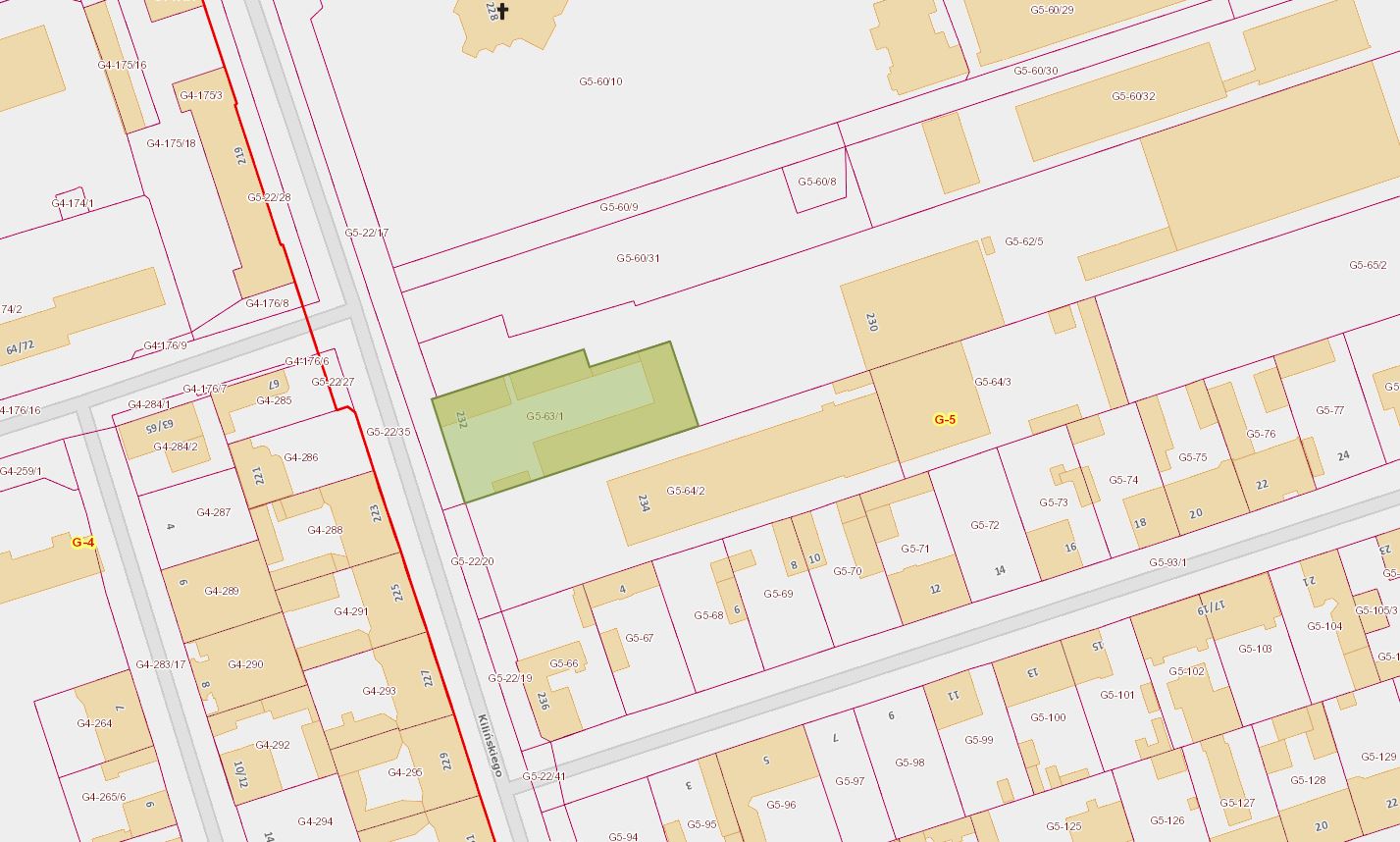 Druk Nr 142/2022Projekt z dnia 20 maja 2022 r.Przewodniczący
Rady Miejskiej w Łodzi


Marcin GOŁASZEWSKI